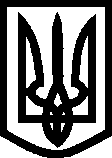 УКРАЇНА ВИКОНАВЧИЙ КОМІТЕТМЕЛІТОПОЛЬСЬКОЇ  МІСЬКОЇ  РАДИЗапорізької областіР О З П О Р Я Д Ж Е Н Н Яміського голови 25.04.2017                                                                            	 № 188-рПро підготовку та  організований початок  2017/2018 навчального рокуКеруючись ст.ст. 32, 42, 50 Закону України «Про місцеве самоврядування в Україні», на виконання розпорядження голови обласної державної адміністрації від 04.04.2017 № 140 "Про підготовку та організацію початку 2017/2018 навчального року" та з метою якісної підготовки навчальних закладів усіх типів комунальної форми власності до роботи в новому навчальному році:  Затвердити заходи щодо закінчення поточного та організованого початку нового 2017/2018 навчального року в навчальних закладах міста, що додаються.  Управлінню освіти Мелітопольської міської ради Запорізької області:	2.1.  Забезпечити виконання вищезазначених заходів;         2.2. Надати до 07.09.2017 узагальнену звітну інформацію про стан виконання заходів до Департаменту освіти і науки Запорізької обласної державної адміністрації та Мелітопольському міському голові.3. Контроль за виконанням цього розпорядження покласти на заступника міського голови з питань діяльності виконавчих органів ради Бойко С.О.Мелітопольський міський голова               		                   С.А. МінькоПерший заступник міського голови з питань діяльності виконавчих органів ради 						І.В. Рудакова                                                                       Додаток						        до розпорядження міського голови						        24.04.2017 № 188-рЗаходищодо закінчення поточного та організованого початку нового 2017/2018навчального року в закладах освіти м.Мелітополя1.	 Сприяти належній організації проведення зовнішнього незалежного оцінювання навчальних досягнень випускників навчальних закладів системи загальної середньої освіти м.Мелітополя, які бажають вступити до вищих навчальних закладів.Травень - червень 2017                                         управління освіти,                                                                                керівники навчальних закладів 2. Забезпечити організований супровід учнів 11-х класів загальноосвітніх навчальних закладів до пунктів тестування та в зворотному напрямку.Травень - червень 2017                                          керівники навчальних закладів 3. Забезпечити підготовку та проведення державної підсумкової атестації випускників навчальних закладів усіх типів, підпорядкованих управлінню освіти Мелітопольської міської ради.Травень - червень 2017                                        управління освіти,                                                                                керівники навчальних закладів 4. Забезпечити належне проведення урочистостей, пов'язаних із закінченням навчального року. Особливу увагу звернути на дотримання вимог щодо збереження життя і здоров'я учнів шкіл. Травень - червень 2017                                       управління освіти,                                                                               керівники навчальних закладів 5. Провести поточні  ремонтні роботи в навчальних закладах освіти .До 26.08.2017                                                         керівники навчальних закладів6. Продовжити роботу щодо подальшого розвитку мережі груп дошкільних навчальних закладів та збереження мережі загальноосвітніх навчальних закладів. До 29.08.2017						управління освіти,                                                                                     керівники навчальних закладів                                                                   27. Вжити вичерпних заходів щодо стовідсоткового охоплення загальною середньою освітою дітей відповідного віку; забезпечити проведення набору учнів до 1-х і 10-х класів та раціональне комплектування мережі інших класів навчальних закладів відповідно до перспективної мережі.До 29.08.2017                                                          управління освіти,                                                                                  керівники навчальних закладів8. Забезпечити виплату грошової допомоги дітям-сиротам і дітям та особам з їх числа, позбавленим батьківського піклування, при працевлаштуванні відповідно до вимог чинного законодавства.Протягом 2017 року                                                 управління освіти9. Сприяти працевлаштуванню випускників вищих навчальних закладів, що навчалися за цільовими направленнями за педагогічними спеціальностями.  До 05.09.2017                                                           управління освіти       10. Вжити невідкладних заходів щодо максимального залучення дітей п'ятирічного віку до систематичного навчання в дошкільних навчальних закладах. Скласти списки дітей дошкільного віку на підставі документів первинного обліку.Серпень 2017                                                           управління освіти,                                                                                  керівники дошкільних закладів11. Забезпечити у літній період збереження та розвиток матеріально-технічної бази та бібліотечних фондів навчальних закладів.До 01.09.2017                                                         управління освіти,                                                                                 керівники  навчальних закладів12. Організувати проведення для дітей спортивно-масових, еколого-натуралістичних і природоохоронних заходів, творчих конкурсів, краєзнавчих екскурсій та туристичних поїздок, відвідування  школярами виставок, театрів та музеїв, ознайомлення з визначними пам'ятками вітчизняної та зарубіжної історії і культури.Червень - серпень 2017                                         управління освіти,                                                                         керівники навчальних закладів13. Організувати роботу літніх таборів з денним перебуванням для учнів загальноосвітніх закладів (особливо дітей-сиріт і дітей, позбавлених батьківського піклування, дітей пільгових категорій), використавши з цією метою приміщення загальноосвітніх і позашкільних навчальних закладів; сформувати мовні групи з метою зацікавлення дітей до вивчення іноземних мов.                                                                               Червень - серпень 2017                                        управління освіти,                                                                                 керівники навчальних закладів                                                             314. Забезпечити комплектування навчальних закладів керівними та педагогічними кадрами за потребою.До 01.09.2017                                                        управління освіти 15. Забезпечити підготовку науково-методичних та інструктивних матеріалів до серпневої конференції освітян міста.До 18.08.2017                                                         управління освіти,                                                                                 методичний кабінет16. Забезпечити контроль за дотриманням санітарно-гігієнічних умов у дошкільних, загальноосвітніх, позашкільних навчальних закладах при підготовці їх до нового 2017/2018 навчального року.Червень-серпень 2017                                           управління освіти17. Забезпечити відновлення або ремонт шкільних спортивних, баскетбольних майданчиків та перевірку безпечності спортивного обладнання на них.                     До 29.08 2017                                                          керівники навчальних закладів18. Організувати роботу міської міжвідомчої комісії щодо перевірки стану готовності навчальних закладів та розглянути результати перевірки на серпневій конференції педагогічних працівників, залучивши до участі в них керівників місцевих органів виконавчої влади та органів місцевого самоврядування, підприємств і організацій. Серпень 2017                                                          управління освіти19. Провести в дошкільних, загальноосвітніх навчальних закладах звітування керівників про виконану роботу за 2016/2017 навчальний рік на загальних зборах(конференціях) колективів, рад та піклувальних рад навчальних закладів.Червень 2017                                                           управління освіти                                                                                  керівники навчальних закладів20. Сприяти організації та проведенню Дня знань та Свята першого дзвоника в новому 2017/2018 навчальному році.01.09.2017                                                                 управління освіти21. Забезпечити впровадження нових державних стандартів початкової і базової загальної освіти у дев’ятих класах загальноосвітніх навчальних закладів.                                                                               До 30.08.2017                                                            управління освіти,                                                                                    керівники навчальних закладів						422. Забезпечити з 01.09.2017 відкриття інклюзивних груп в ДНЗ № 46, 47 і трьох класів в ЗОШ № 2,4,11.                                                                                   управління освіти,                                                                                   керівники ДНЗ № 46,47,                                                                                                    ЗОШ № 2,4,1123. Здійснити матеріально-технічне та кадрове забезпечення інклюзивної освіти; подальше обладнання шкільних медіа тек та сенсорних кімнат.До 30.08.2017                                                            управління освіти,                                                                                    керівники навчальних закладів24. Забезпечити архітектурну доступність для дітей з особливими освітніми потребами.До 31.08.2017                                                            управління освіти Керуючий справами виконкому                                                  О.В.ДубінінаЄлісєєв І.А.